OverviewThe WA Mining Club Buddy Program focus is to help Young Professional members leverage the broader club membership by being paired up with a Standard member who will encourage and support them at Standard Member events and offer guidance in developing their career in the mining industry.  The program is optional and by invitation.  Some of the benefits are:The Young Professional Member (mentee) will be paired with a Standard Member (mentor) according to professional development sought, e.g. same profession, career growth, seeking new opportunities, wanting to understand a different industry sector, etc.A mentoring agreement will be entered into describing the boundaries, confidentiality and expectations of the program.A mentoring program guide will be provided to help build a succesful mentoring arrangement.As a mentor, we ask that you commit to monthly face-to-face meetings for six months, to discuss agreed professional development with your mentee.Should both parties chose to continue this relationship, or meet more frequently, this can be agreed to between the mentor and the mentee.The Standard Member and Young Professional Member engaging in the program will receive discounted tickets to all WA Mining Club events for the duration of the mentoring agreement (up to twelve months).I look forward to you joining the Buddy Program. If you have any questions, please contact me.Kind regards,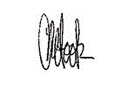 Craig HookMembership ChairMentor Application ProfileName:Gender:Role:Company:Qualifications:Skills, knowledge, experience & expertise you can share:Skills, knowledge, experience & expertise you can share:Your professional Interests:Your professional Interests:Your values (behaviours, attitudes and expectations):Your values (behaviours, attitudes and expectations):Why do you want to participate in the program and what do you want to achieve from it?Why do you want to participate in the program and what do you want to achieve from it?Brief biography:Brief biography: